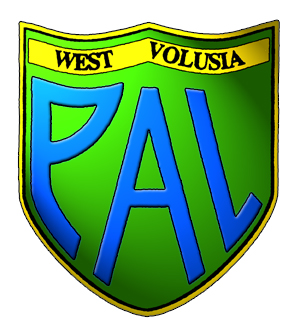 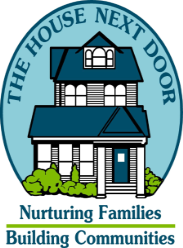 (Please complete and return to The Homework Club staff.)Date: ___________________  I have read and understand the Family Handbook for The Homework Club.  Parent/Guardian Signature: ___________________________________